MASTERSLIEGEOIS 2021  SERIES BENJAMINS – PREMINIMES – MINIMES PARTICIPANTS PREMINIMES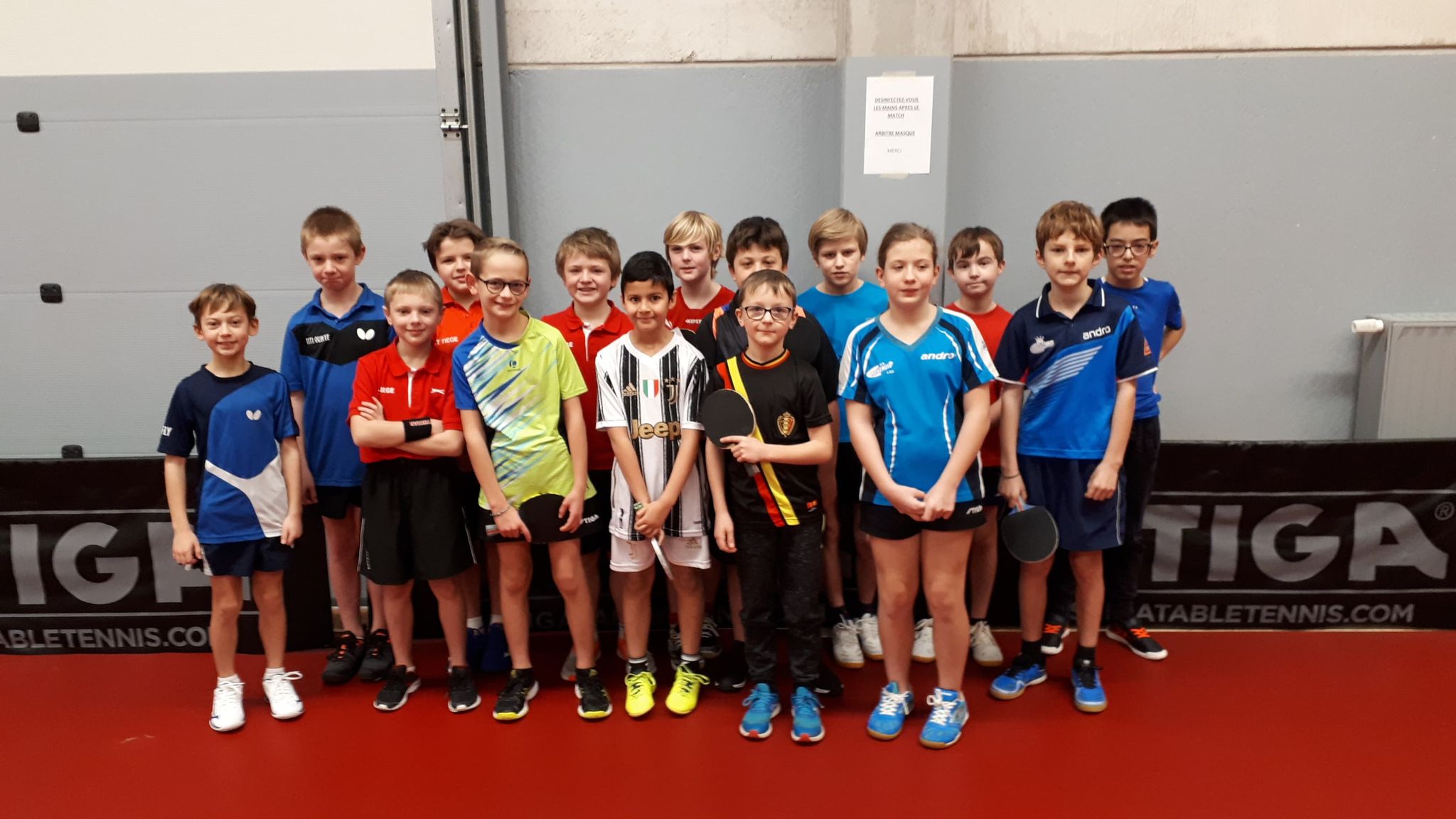 PARTICIPANTS BENJAMINS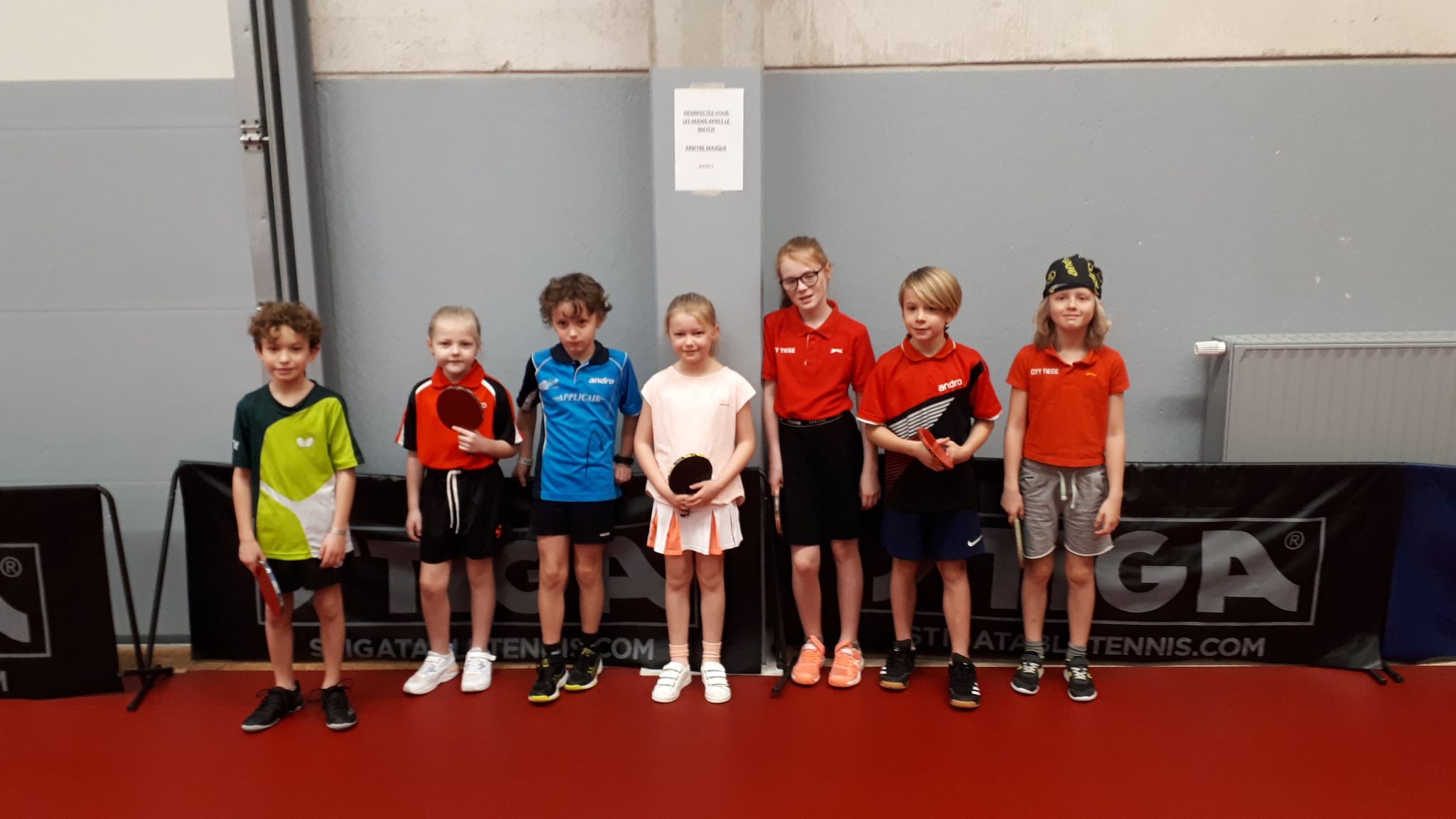 PODIUM BENJAMINS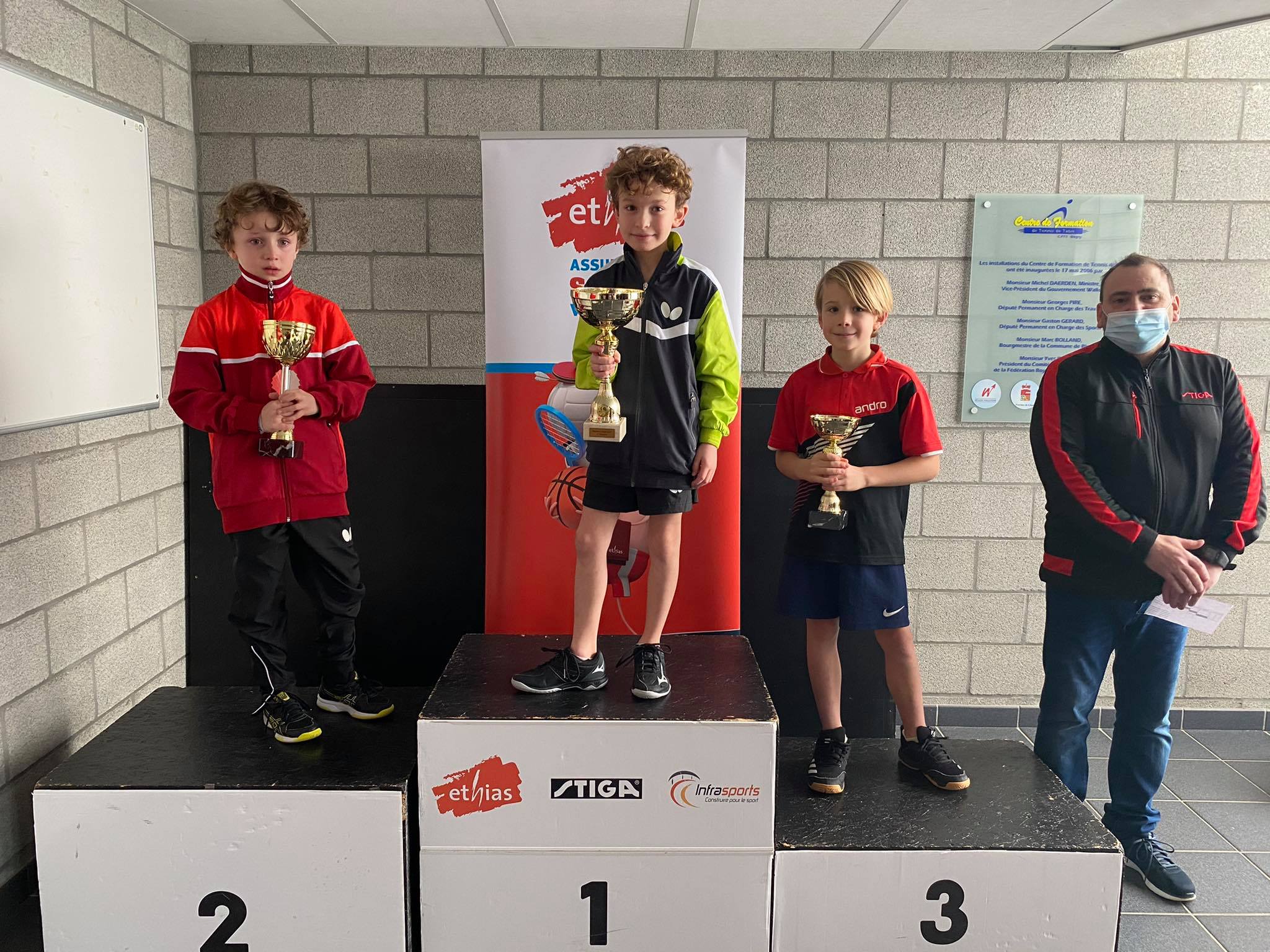 MARTIN LIBERT ASTRIDEDOUARD GERSON MINEROISROBIN GUILLAUME FRANCORCHAMPSMARTIN MAGEREN TIEGEYANIS IRMAK ANSEMMA HERMAN TIEGELINA MAHY TIEGEPODIUM BENJAMINES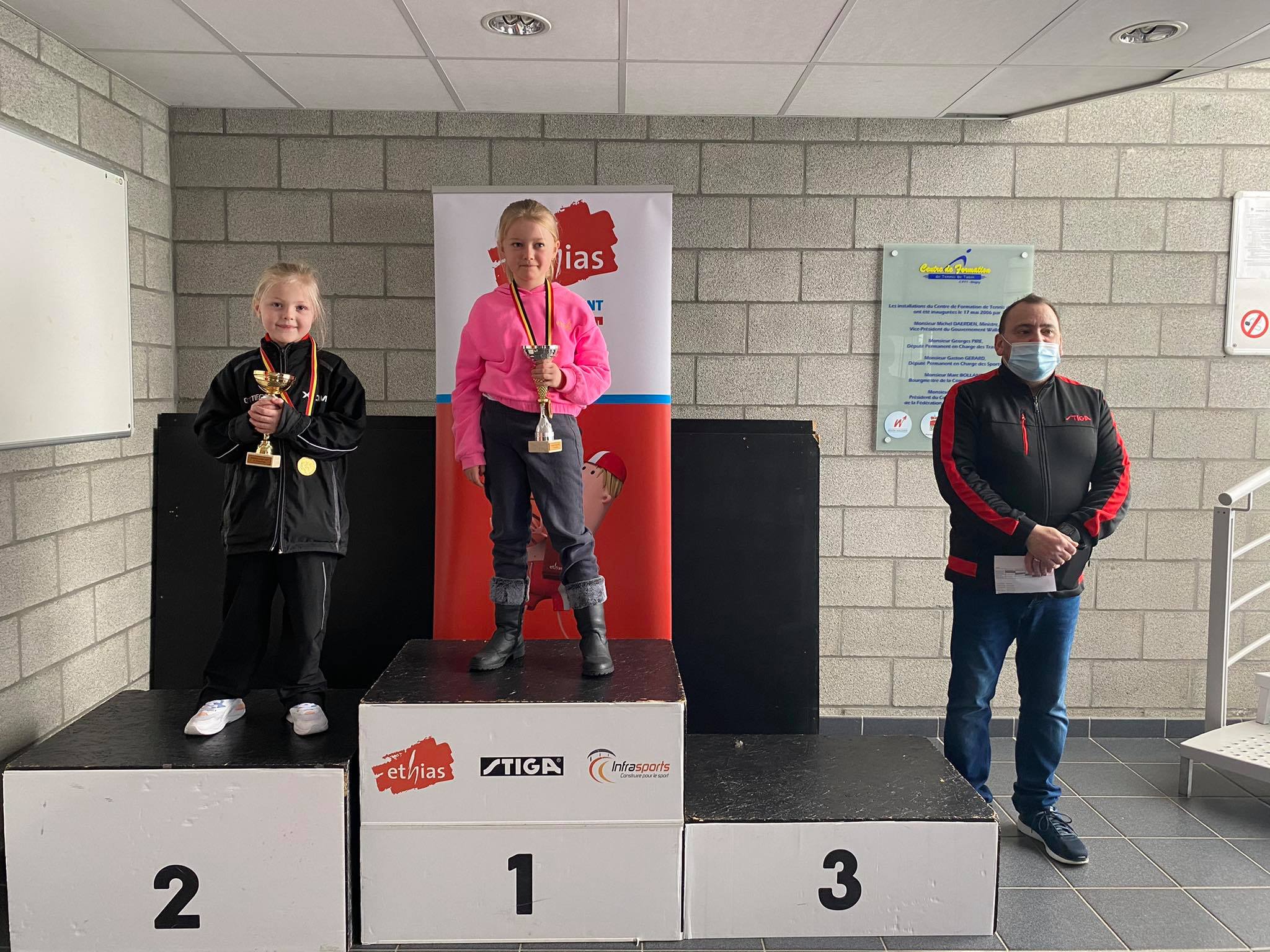 EMMA HERMAN TIEGELINA MAHY TIEGEPODIUM PREMINIMES GARCONS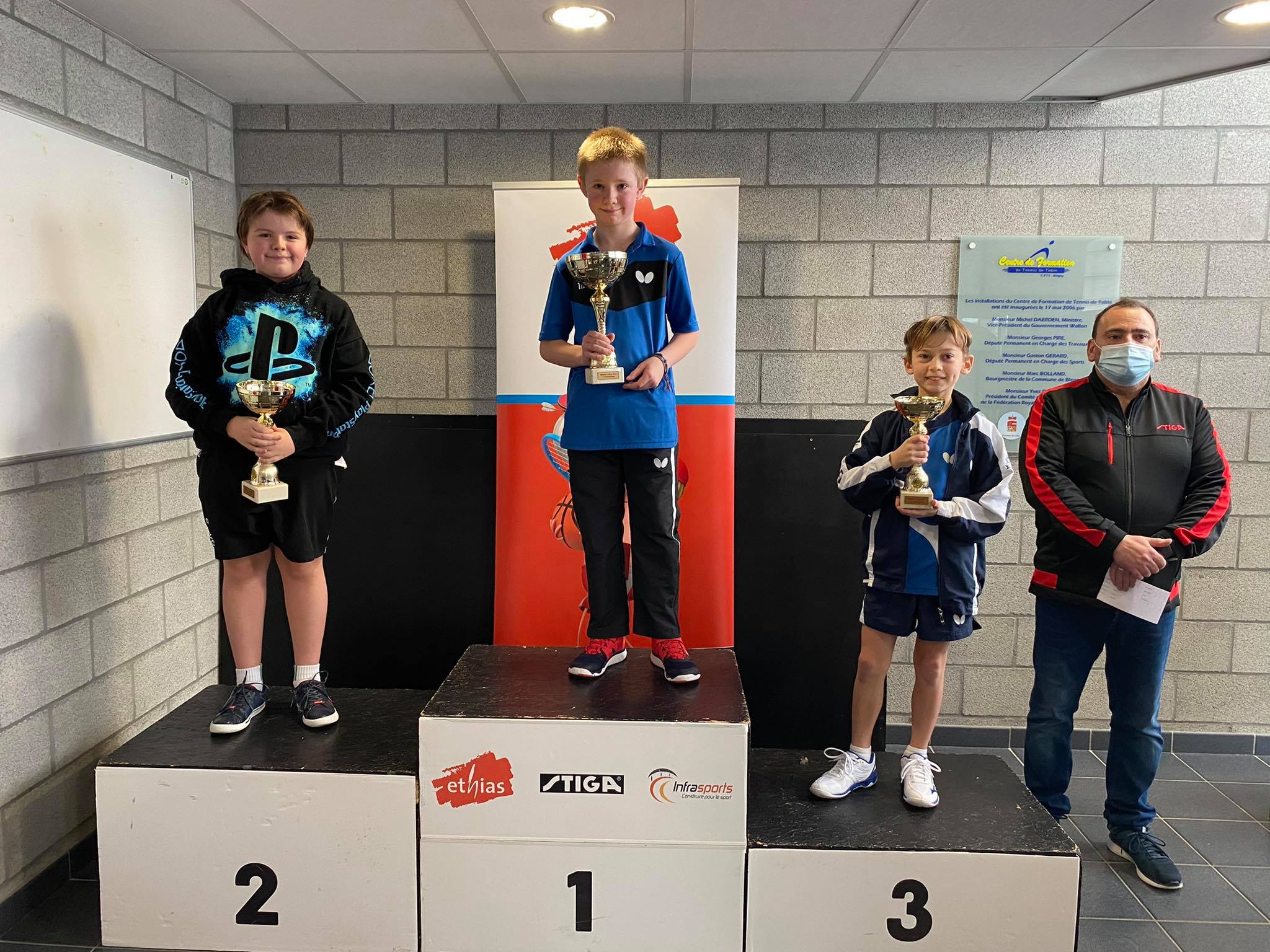 ANTOINE LELEUX TITI OUPEYENATHAN ROYEN TIEGEMATHIS LIBERT ASTRIDSOAN MAHY TIEGEADRIEN LOCHT MINEROISSACHA GUICHARD WANZECHLOE HANSENNE MINEROISTHIBO LECOMTE ANSSIMON MAGEREN TIEGEMILO DELCOUR ANS NICOLAS PIRARD MINEROISSOLENE LEGRAND TIEGETELIO CURTO ANSANTOINE BARCHON AUBELLUCA GRILLI ANSCORENTIN PEREAUX ANSPODIUM PREMINIMES FILLES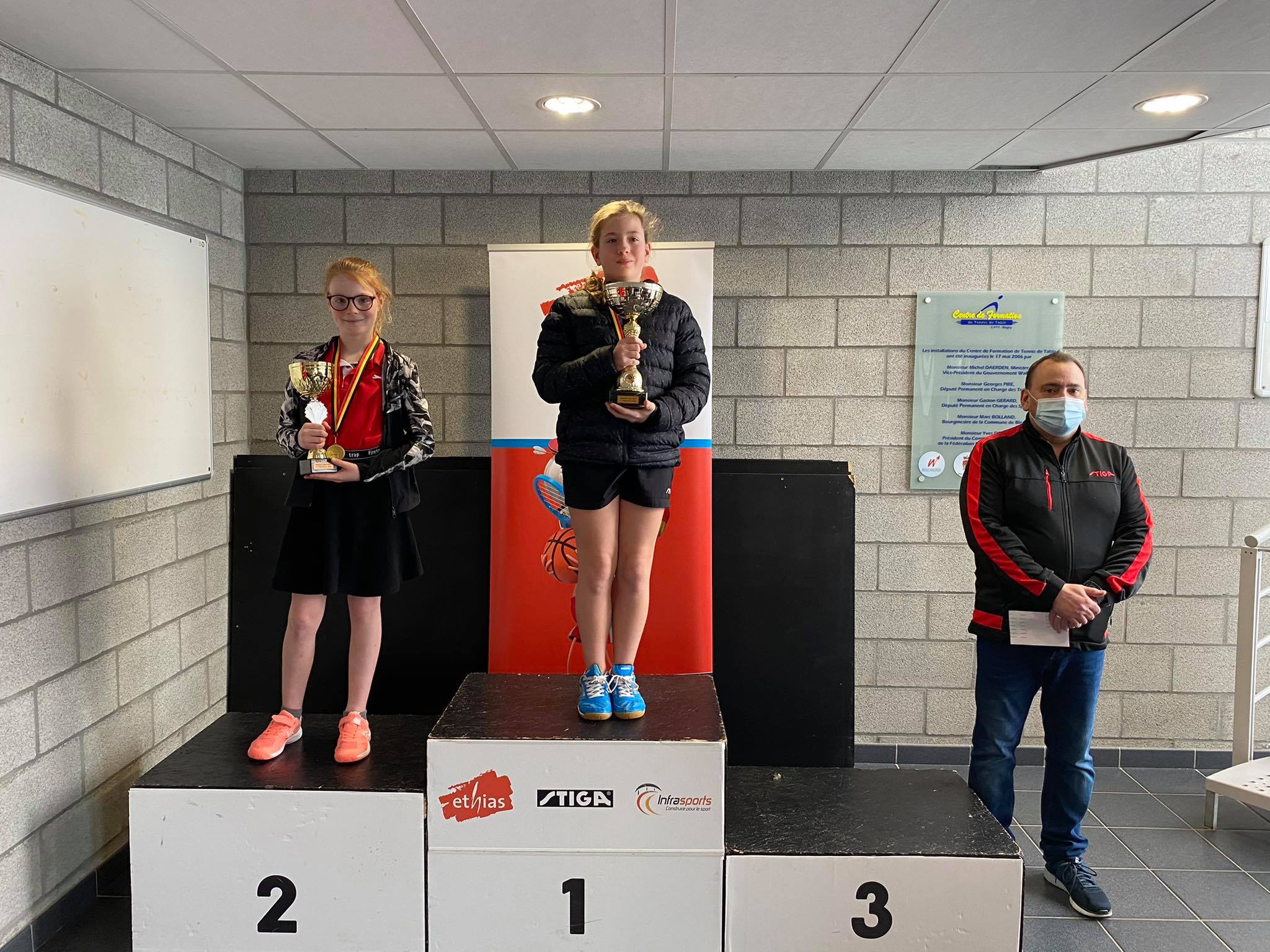 CHLOE HANSENNE MINEROISSOLENE LEGRAND TIEGEPHOTOS PARTICIPANTS MINIMES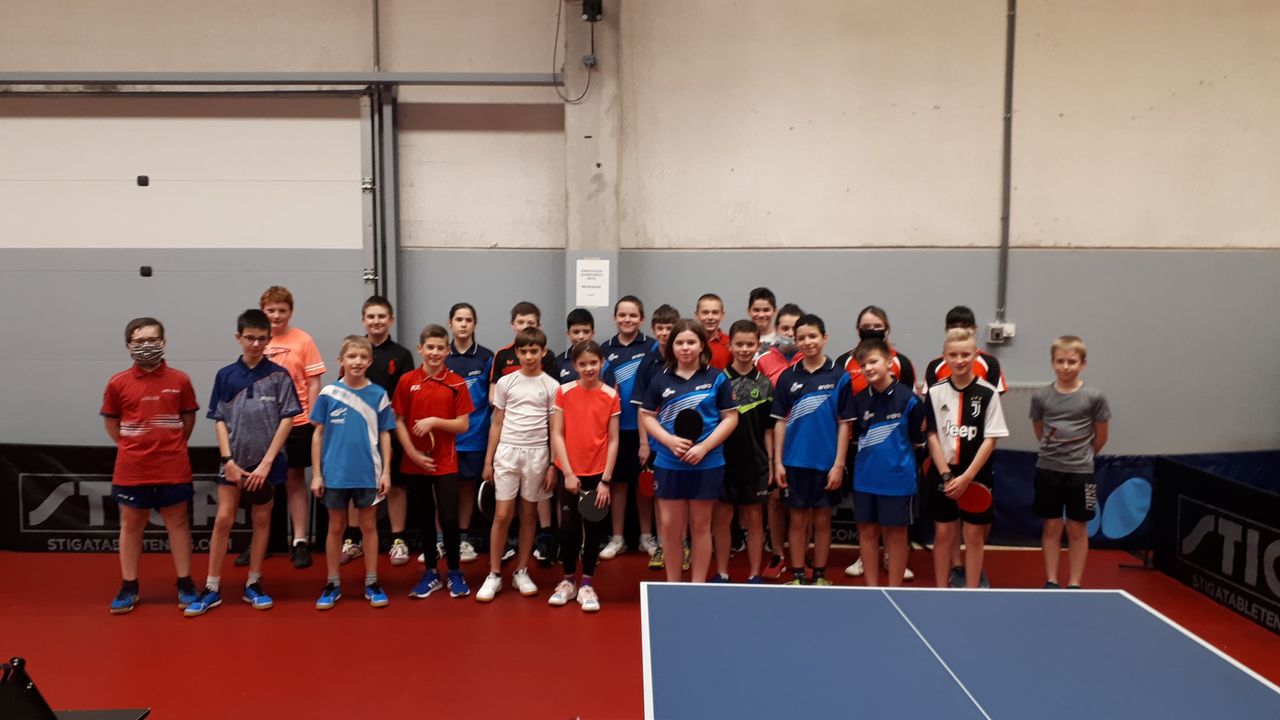 PODIUM MINIMES GARCONS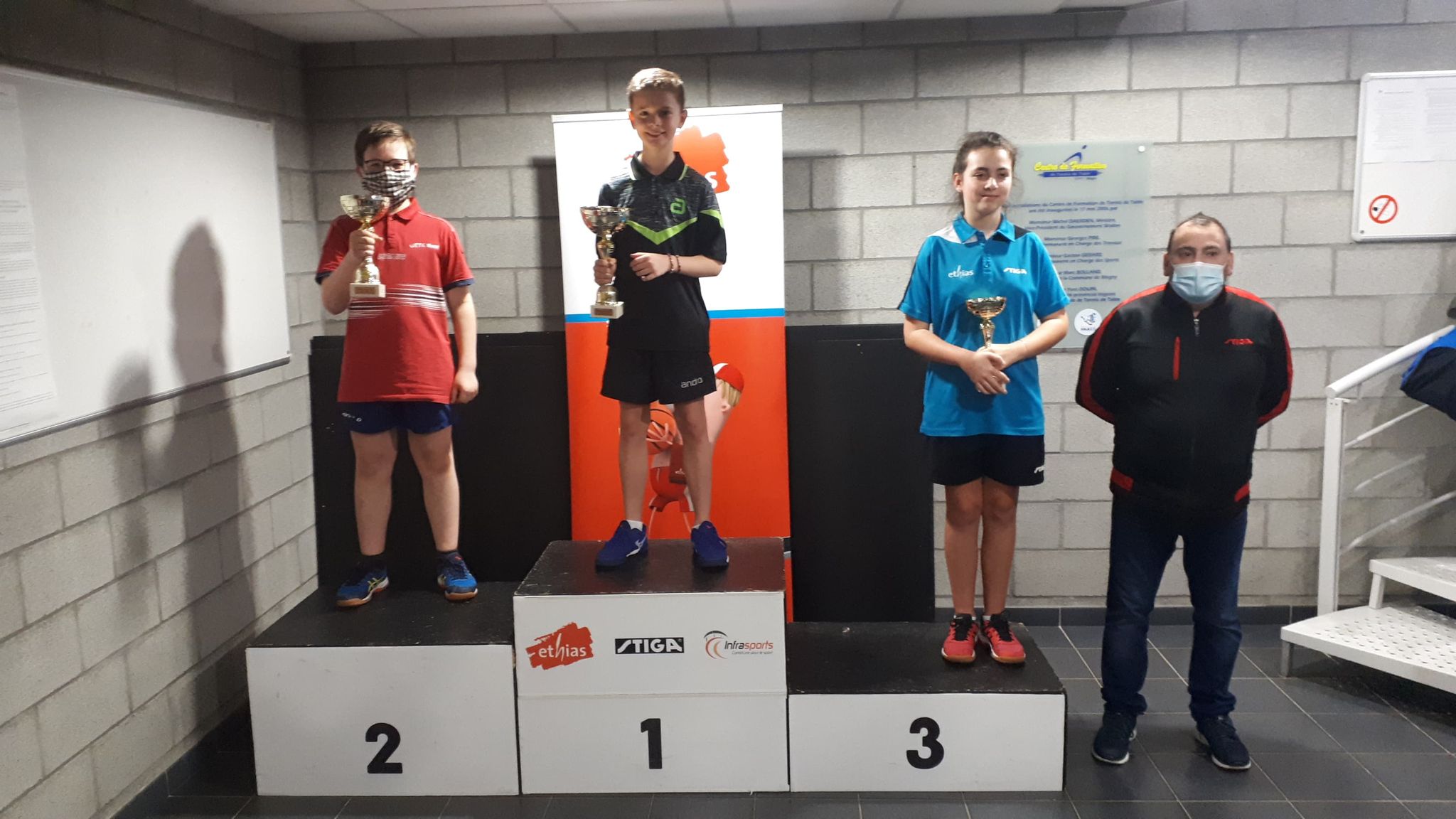 MAXIME DEGIVE MINEROISCALEB COULON WANZELESLIE DELHEZ MINEROISNATHAN PIRLET ANSELINA LOURAS TIEGEROMAIN MOSTERT MINEROISEMILY ROYEN TIEGEGREGORY NUSSER MONTZENGAUTHIER RENKIN ANSYANIS EL HAMRAUI ANSCLEMENT SOORS MINEROISADRIEN FRANS THEUXISAIA TRIDETTI ANSAYMERICK MARGUGLIOPIERRE DEUMER TIEGEALEXIA JOANNES ANSGABRIEL LOCHT MONTZENGILLES BAUDUIN ASTRIDFLAVIO FUCCI ANSLUKA MASSON MONTZENNATHAN HEYNEN ANSMARTIN GENICOT ANSFRANCOIS LEVAUX ANSNATHANIEL CAVAS ANSLUDIVINE SIMOENS ANSPODIUM MINIMES FILLES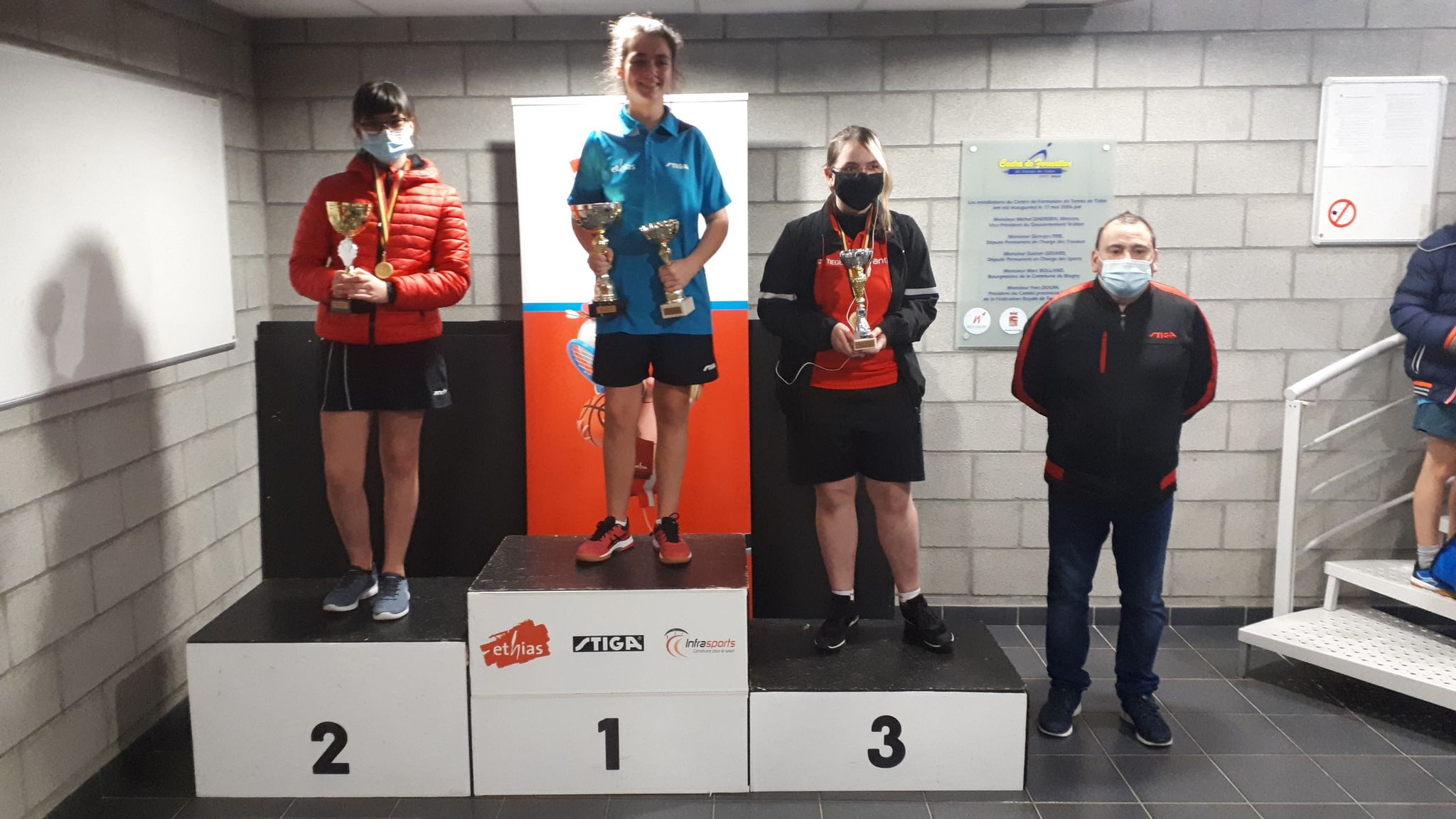 LESLIE DELHEZ MINEROISELINA LOUNAS TIEGEEMILY ROYEN TIEGEALEXIA JOANNES ANSLUDIVINE SIMOENS ANS